Жолдыбаева К.Б., Нурсеитова С.К., 
учителя биологии 
НИШ ХБН г.КарагандаМетодические рекомендации к оформлению практической работы по предмету «Биология»Теория без практики – это рюкзак с учебниками по плаванию за спиной тонущего.Д.ЕмецБольшое внимание в образовании отводится роли лабораторно-практических работ в обучении. Одним из результатов обучения через практическую деятельность учащихся является развитие у них практических навыков, навыков анализа, синтеза и оценки. Проведение практической работы может быть организовано как изучение нового материала путем формирования знаний и умений посредством моделирования, экспериментирования, так и после теоретического материала для закрепления знаний и умений. Все это способствует формированию готовности использовать теоретические знания на практике, развивает навыки работы с приборами, с данными приборов, оборудованием и материалами. Основные практические навыки, формируемые в процессе проведения практических работ: • Планирование и проведение экспериментов; • Следование инструкциям по проведению работы; • Использование оборудования и материалов; • Проведение наблюдений и исследований; • Запись данных; • Обработка, анализ и представление данных; • Обсуждение и оценивание результатов; • Формулирование выводов. В профильных классах необходимо развивать дополнительно навыки высокого уровня: планирование эксперимента; постановка эксперимента (выбор нужных материалов и методов); проведение измерений и наблюдений, представление данных в таблицах, использование статистического анализа и создание графиков; обсуждение, оценивание и заключение.Для достижения высокого уровня владения практическими навыками необходимо развивать из года в год, как в основной, так и в старшей школе. Итогом работы является отчет по практической работе учащегося. В отчете необходимо обратить внимание на основные моменты оформления работы:Цель работы/Вопрос исследования Гипотеза Переменные (независимые, зависимые и контролируемые и их контроль) Материалы и оборудование Ход работы Данные и результаты (первичные данные, погрешность, презентация и обработка данных) Заключение Оценивание работы (недостатки/ограничения и улучшения) Список использованной литературыОчень часто затруднения возникают при постановке гипотезы. Гипотеза необходима для более эффективного фокусирования на вопросе исследования. Можно сформулировать следующим образом: «Если …., то ….». Например: «Если увеличить температуру в суспензии дрожжей, то скорость образования пузырьков также увеличится». Гипотеза -это может быть вероятный ответ на вопрос исследования и должен включать независимые и зависимые переменные.  Перед выполнением работы с учащимися необходимо обсудить факторы и переменные, измеряемые параметры.  Правильно необходимо определить переменные. Переменные — это факторы или параметры, влияющие на эксперимент. Различают три вида переменных: независимые, зависимые и контролируемые (управляемые) переменные.Для обработки данных учащимся потребуются основные знания по методам статистического анализа. Данные могут быть: Количественные данные (т.е. численные значения);Качественные данные (т.е. наблюдения); Погрешности в приборах. Следует учитывать, что исходные данные и обработанные данные могут быть в одной и той же таблице. Таблицы должны быть пронумерованы и иметь заголовок.  Название параметров, единицы измерения, а также погрешность должны указываться в заголовках таблиц. Под таблицей можно кратко описать результаты, построить графики, ответить на вопросы, обобщить результат работы. Все практические работы должны проводиться в соответствии с правилами техники безопасности. Любые риски должны быть устранены с помощью контроля подходящих методов. Инструкция по проведению практической работы.Исследование поглощения света хлорофилломЦель работыОпределить  зависимость фотосинтеза водных растений от освещенности методом подсчета пузырьков.ГипотезаЧем больше интенсивность света, тем выше скорость процесса фотосинтезаМатериалы и оборудованиеКабомба или элодеяСлабый 0,5% раствор NaHCO3  - 100мл Лампа 230 Ватт - 1штШтатив для лампы – 1 штТермостойкая пробирка (высота H (мм): 190,  диаметр D (мм): 30) – 1 штТаймер - 1штСкальпель  - 1 штМетр -  1 штСтеклянный стакан 1000мл – 1 штРиск при работе.1. В ходе выполнения данной работы аккуратно обращаться со стеклянными приборами и колюще-режущими предметами (пробирки, скальпель).                                      2. Соблюдать осторожность при работе с электрическими приборами.3.Лабораторную работу необходимо выполнять в халате.Ход работы 1. Выберите здоровый, интенсивно зеленого цвета побег с неповрежденной верхушкой, длиною около 8 см, подрежьте его под водой, привяжите ниткой к деревянной палочке и опустите верхушкой вниз в пробирку с водой (раствор NaHCO3 )при температуре +250С.2. Поместите установку на разное расстояние от источника света: 100, 80, 60 и 40см.3. Наполните стакан 1000мл с водой () водой и поставьте ее между лампой и пробиркой с растением.4. Включите лампу и начните измерение. 3. Наблюдайте равномерный ток пузырьков из срезанного конца растения.4.Подсчитыватайте количество пузырьков, выделяемых за 1 минуту.  (для каждого расстояния сделать по 5 отсчетов и взять среднее). 
5. Занесите полученные данные в таблицу.6. Постройте график зависимости фотосинтеза от интенсивности света.Данные и результаты:Организуйте полученные вами данные в таблицу.Постройте график зависимости фотосинтеза от интенсивности света на основании полученных вами данных. 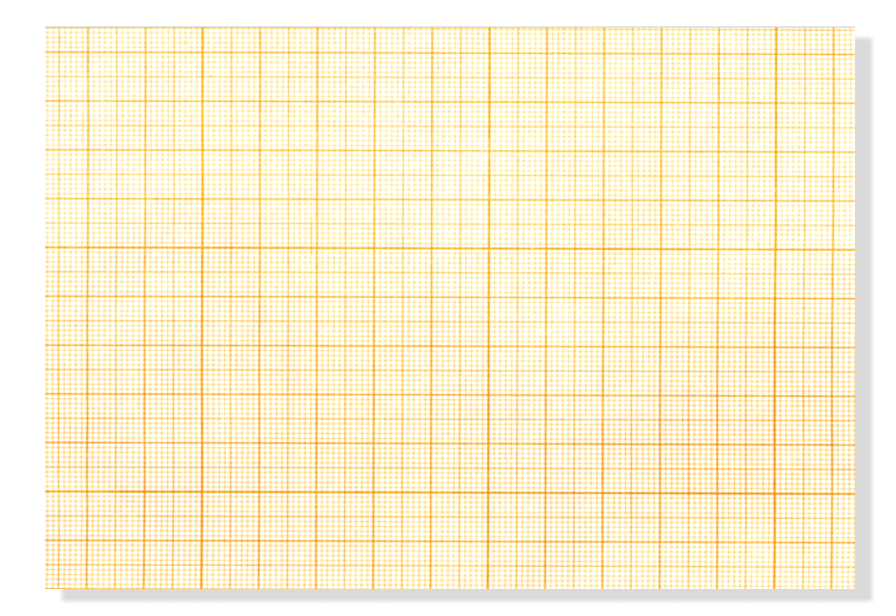 ОбсуждениеОписать, анализировать и интерпретировать данныеОбъяснять результатыОписывать последствия и применения данной работы__________________________________________________________________________________________________________________________________________________________Заключение _____________________________________________________________________________VIII. ОцениваниеОграничения и недостатки1. Могли быть допущены  погрешности при подсчете пузырьков в минуту.2. Расстояние от лампы до пробирки с растением могло быть отрегулировано неточно. 3.Температура воды в пробирке могла меняться в ходе эксперимента под влиянием тепла, исходящего от лампы.Улучшения1. Использовать термометр для контроля температуры воды в пробирке на протяжении всего эксперимента.  2. Расположить источник света и пробирки с кабомбой на одном уровне во избежание возможных погрешностей. 3. Для получения более точных результатов увеличить число отчета пузырьков до пяти раз. Вопросы для обсуждения:Как будет выглядеть график, если  данный эксперимент провести  с С4- растениями? С тенелюбивыми растениями?Почему после определенного увеличения интенсивности света линия кривой переходит в плато? Что такое световое насыщение фотосинтеза? Что такое точка компенсации? Можете ли вы продемонстрировать ее на графике?ЛитератураЖакибаева А.Ж. Методическое пособие.  Проведение и оформление практических работ по предмету «Биология». Астана, 2014Переменные Как обеспечивается контрольНезависимаяизменяемая в ходе эксперимента переменная (искомый фактор влияния) (Что я изменяю?).Зависимаяизменяющаяся переменная при изменении независимой переменной (то, что измеряем) (Что я наблюдаю?)Контролируемые или управляемыевсе переменные, которые должны быть неизменными для получения точных результатов (все факторы которые могут повлиять на чистоту эксперимента (температура, количество добавляемых веществ). (Что я сохраняю неизменным?)ПеременныеФакторыКак обеспечивается контрольНезависимыеРасстояние между источником света и пробиркойФактор, который не изменяется в ходе эксперимента.ЗависимыеКол-во выделяемых пузырьков (О2)Фактор, измеряемый и записываемыйКонтролирумыеВремятемператураинтенсивность освещения лампы концентрация раствора NaHCO3,подсчет кол-ва пузырьков в одну минутутемпература воды должна оставаться постоянной в ходе эксперименталампа 230Вт,0,5% растворРасстояние отисточника света, в смКоличествопузырьковкислорода за 1 минКоличествопузырьковкислорода за 1 минКоличествопузырьковкислорода за 1 минСреднее значениеРасстояние отисточника света, в см1 подсчет2 подсчет 3 подсчетСреднее значение100100100806040